УТВЕРЖДАЮ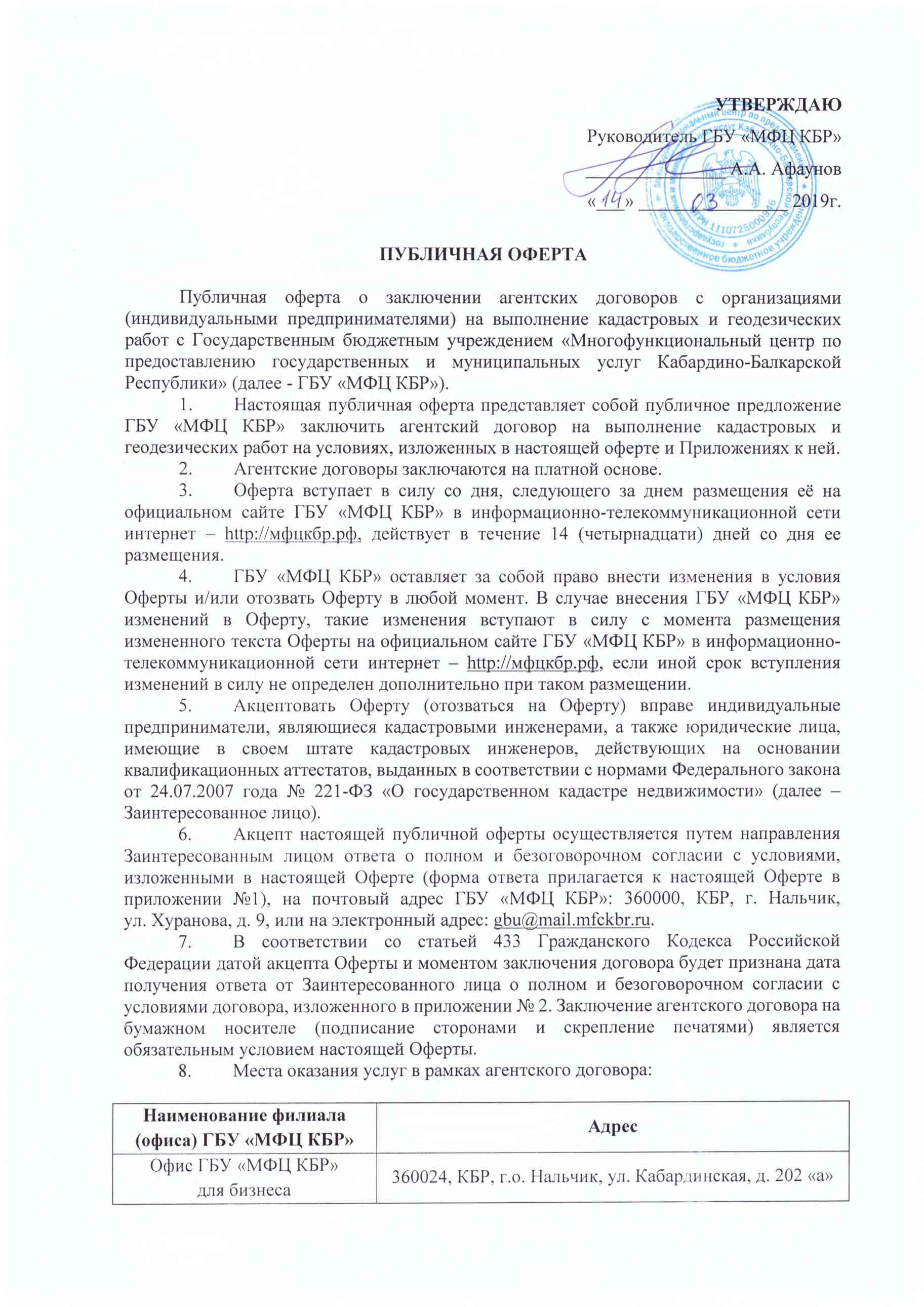 Руководитель ГБУ «МФЦ КБР»_______________ А.А. Афаунов«___» ________________ 2019г.ПУБЛИЧНАЯ ОФЕРТАПубличная оферта о заключении агентских договоров с организациями (индивидуальными предпринимателями) на выполнение кадастровых и геодезических работ с Государственным бюджетным учреждением «Многофункциональный центр по предоставлению государственных и муниципальных услуг Кабардино-Балкарской Республики» (далее - ГБУ «МФЦ КБР»).	Настоящая публичная оферта представляет собой публичное предложение       ГБУ «МФЦ КБР» заключить агентский договор на выполнение кадастровых и геодезических работ на условиях, изложенных в настоящей оферте и Приложениях к ней.Агентские договоры заключаются на платной основе.Оферта вступает в силу со дня, следующего за днем размещения её на официальном сайте ГБУ «МФЦ КБР» в информационно-телекоммуникационной сети интернет – http://мфцкбр.рф, действует в течение 14 (четырнадцати) дней со дня ее размещения.ГБУ «МФЦ КБР» оставляет за собой право внести изменения в условия Оферты и/или отозвать Оферту в любой момент. В случае внесения ГБУ «МФЦ КБР» изменений в Оферту, такие изменения вступают в силу с момента размещения измененного текста Оферты на официальном сайте ГБУ «МФЦ КБР» в информационно-телекоммуникационной сети интернет – http://мфцкбр.рф, если иной срок вступления изменений в силу не определен дополнительно при таком размещении.Акцептовать Оферту (отозваться на Оферту) вправе индивидуальные предприниматели, являющиеся кадастровыми инженерами, а также юридические лица, имеющие в своем штате кадастровых инженеров, действующих на основании квалификационных аттестатов, выданных в соответствии с нормами Федерального закона от 24.07.2007 года № 221-ФЗ «О государственном кадастре недвижимости» (далее – Заинтересованное лицо).Акцепт настоящей публичной оферты осуществляется путем направления Заинтересованным лицом ответа о полном и безоговорочном согласии с условиями, изложенными в настоящей Оферте (форма ответа прилагается к настоящей Оферте в приложении №1), на почтовый адрес ГБУ «МФЦ КБР»: 360000, КБР, г. Нальчик,                 ул. Хуранова, д. 9, или на электронный адрес: gbu@mail.mfckbr.ru.7.	В соответствии со статьей 433 Гражданского Кодекса Российской Федерации датой акцепта Оферты и моментом заключения договора будет признана дата получения ответа от Заинтересованного лица о полном и безоговорочном согласии с условиями договора, изложенного в приложении № 2. Заключение агентского договора на бумажном носителе (подписание сторонами и скрепление печатями) является обязательным условием настоящей Оферты.8.	Места оказания услуг в рамках агентского договора:9.	Реквизиты ГБУ «МФЦ КБР»:Место нахождения: 3600, г. Нальчик, ул. Хуранова, д. 9, ИНН: 0725005479, КПП: 072501001, ОГРН: 1110725000946, ОКПО: 63099212,Лицевой счет: 20046А06921, Отделение - НБ Кабардино-Балкарская Республикаг. Нальчик, Сч. № 40601810000273000001, БИК 048327001.Приложение № 1 к офертеот «__» __________ 2019г.ОТВЕТ НА ПУБЛИЧНУЮ ОФЕРТУо заключении агентского договора на оказание услугна выполнение кадастровых и геодезических работ__________________________________________________________________(наименование организации)Сведения об организации:Полное наименование организации (на основании учредительных документов);Сокращенное наименование организации (на основании учредительных документов);Место нахождения/почтовый адрес;Контактные телефоны;Контактные лица;Факс (при наличии);Адрес электронной почты (при наличии).Изучив публичную оферту о заключении агентского договора                на выполнение кадастровых и геодезических работ с Государственным бюджетным учреждением «Многофункциональный центр по предоставлению государственных и муниципальных услуг Кабардино-Балкарской Республики» (далее - ГБУ «МФЦ КБР») ____________________________________________________________(наименование организации)в лице, ___________________________________________________________(должность руководителя, Ф.И.О.)настоящим ответом подтверждает полное и безоговорочное согласие с условиями публичной оферты, опубликованной на официальном сайте ГБУ «МФЦ КБР»                 в информационно-телекоммуникационной сети интернет – http://мфцкбр.рф, и готовность к заключению агентского договора на оказание кадастровых и геодезических работ с ГБУ «МФЦ КБР». ________________     _________________     _____________________     _______________         Должность                     М.П.    (Подпись)                              Ф.И.О.                                      ДатаНаименование филиала (офиса) ГБУ «МФЦ КБР»АдресОфис ГБУ «МФЦ КБР»для бизнеса360024, КБР, г.о. Нальчик, ул. Кабардинская, д. 202 «а»филиал ГБУ «МФЦ КБР»по Баксанскому муниципальному району361534, КБР, г.о. Баксан, ул. Ленина, д. 23филиал ГБУ «МФЦ КБР»по Зольскому муниципальному району361700, КБР, г.п. Залукокоаже, ул. им. И.Ц. Котова, д. 22филиал ГБУ «МФЦ КБР»по Лескенскому муниципальному району361350, КБР, с.п. Анзорей, ул. Шинахова, д. 1 «б»филиал ГБУ «МФЦ КБР»по Майскому муниципальному району361113, КБР, г.п. Майский, ул. 9 Мая, д. 7филиал ГБУ «МФЦ КБР»по Прохладненскому муниципальному району361045, КБР, г.о. Прохладный, ул. Карла Маркса, д. 35филиал ГБУ «МФЦ КБР»по Терскомумуниципальному району361202, КБР, г.п. Терек, ул. Ленина, д. 11 «б»филиал ГБУ «МФЦ КБР»по Урванскому муниципальному району361331, КБР, г.п. Нарткала, ул. Тарчокова, д. 22филиал ГБУ «МФЦ КБР»по Чегемскому муниципальному району361400, КБР, г.п. Чегем, ул. Баксанское шоссе, д. 22филиал ГБУ «МФЦ КБР»по Черекскому муниципальному району361801, КБР, г.п. Кашхатау, ул. Мечиева, д. 120филиал ГБУ «МФЦ КБР»по Эльбрусскому муниципальному району361624, КБР, г.п. Тырныауз, пр. Эльбрусский, д. 32филиал ГБУ «МФЦ КБР»в г.о. Нальчик №1360000, КБР, г.о. Нальчик, ул. Балкарская, д. филиал ГБУ «МФЦ КБР»в г.о. Нальчик №2360024, КБР, г.о. Нальчик, ул. Кабардинская, д. 202 «а»Центр оказания услугГБУ «МФЦ КБР» для бизнеса360051, КБР, г. Нальчик, ул. Толстого, д. 77Центр оказания услугГБУ «МФЦ КБР» для бизнеса360030, КБР, г. Нальчик, ул. Кулиева, д. 10 «а»